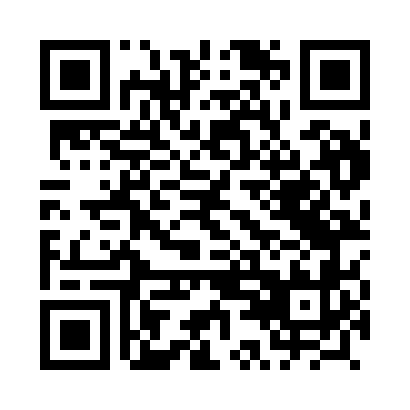 Prayer times for Bieniec, PolandMon 1 Apr 2024 - Tue 30 Apr 2024High Latitude Method: Angle Based RulePrayer Calculation Method: Muslim World LeagueAsar Calculation Method: HanafiPrayer times provided by https://www.salahtimes.comDateDayFajrSunriseDhuhrAsrMaghribIsha1Mon4:236:2012:495:167:199:092Tue4:206:1812:495:187:219:113Wed4:176:1612:495:197:229:144Thu4:146:1412:485:207:249:165Fri4:126:1112:485:217:269:186Sat4:096:0912:485:227:279:207Sun4:066:0712:475:237:299:228Mon4:036:0512:475:257:309:259Tue4:006:0312:475:267:329:2710Wed3:576:0012:475:277:349:2911Thu3:545:5812:465:287:359:3212Fri3:515:5612:465:297:379:3413Sat3:485:5412:465:307:399:3614Sun3:455:5212:465:317:409:3915Mon3:425:5012:455:327:429:4116Tue3:395:4812:455:347:449:4417Wed3:365:4512:455:357:459:4618Thu3:335:4312:455:367:479:4919Fri3:305:4112:445:377:499:5120Sat3:275:3912:445:387:509:5421Sun3:245:3712:445:397:529:5622Mon3:215:3512:445:407:539:5923Tue3:175:3312:445:417:5510:0224Wed3:145:3112:435:427:5710:0425Thu3:115:2912:435:437:5810:0726Fri3:085:2712:435:448:0010:1027Sat3:045:2512:435:458:0210:1328Sun3:015:2312:435:468:0310:1629Mon2:585:2112:435:478:0510:1830Tue2:545:2012:435:488:0610:21